КартотекаПальчиковая гимнастикаВторая младшая группаПодготовила: Шилова Е.К.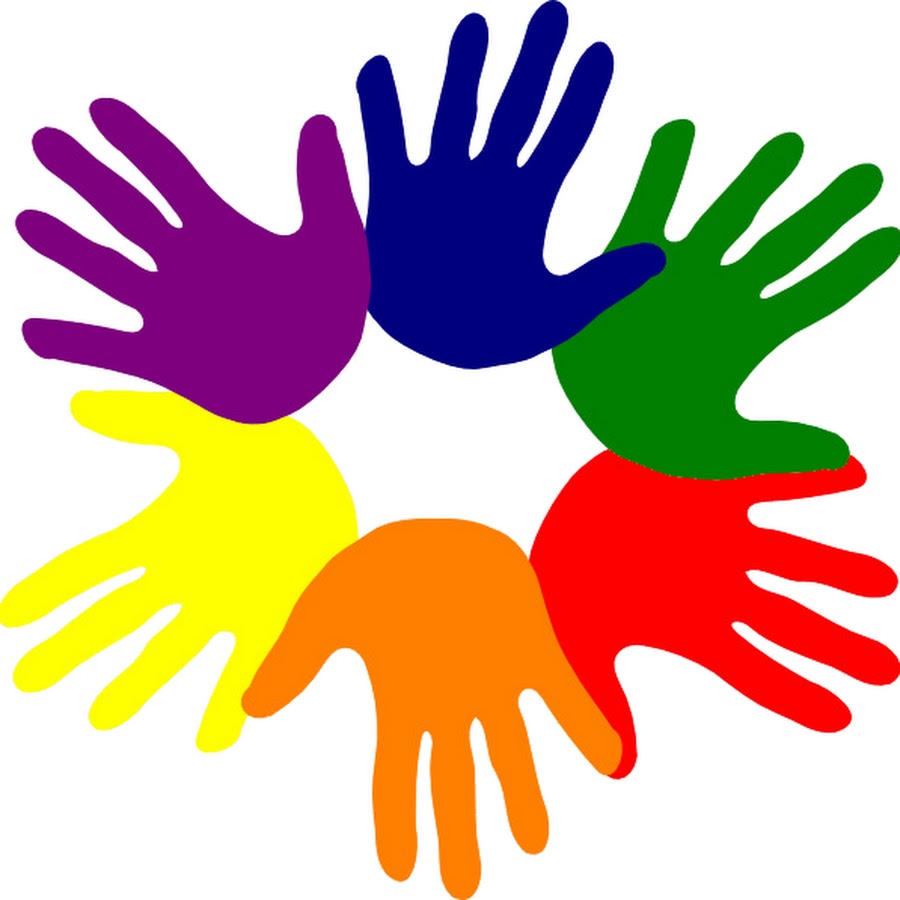 2021Пальчиковая гимнастика «Игрушки»Цель: развитие мелкой моторики, координации движений пальцев рук.Мой весёлый круглый мяч, (Одной рукой бьём по воображаемому мячу.)Щёки круглые не прячь! (Смена рук.)Я тебя поймаю, (Двумя руками, соединив одноимённые пальцы, показываем мяч.)В ручках покатаю! (Покатали воображаемый мяч между ладоней.)Пальчиковая гимнастика «Ягоды»Цель: развитие мелкой моторики, координации движений пальцев рук.С ветки ягодки снимаю, (Пальцы расслаблены, свисают вниз. Пальцами другой руки погладитькаждый пальчик от основания до самого кончика, как будто снимая снего воображаемую ягодку.)И в лукошко собираю. (Обе ладошки сложить перед собой чашечкой.)Будет полное лукошко, (Одну ладошку, сложенную лодочкой, накрыть другой также сложеннойладошкой.)Я попробую немножко. (Одна сложенная ладошка имитирует лукошко, другой рукойЯ поем ещё чуть-чуть, достать воображаемые ягодки и отправить их в рот.)Лёгким будет к дому путь! (Имитируя ножки, средний и указательный пальчики на обеих руках«убегают» как можно дальше.)Пальчиковая гимнастика «Грибы»Цель: развитие мелкой моторики, координации движений пальцев рук.Красный-красный мухомор- (Соединяем кончики пальцев – изображаем шляпу гриба.)Белых крапинок узор. (Одна рука – «шляпка гриба», указательным пальцем другой рукипоказываем «крапинки».)Ты красивый, но не рвём! (Погрозили пальчиком.)И в корзинку не берём! (Прямая ладонь от себя – отодвигающий жест.)Пальчиковая гимнастика «Осень»Цель: развитие мелкой моторики, координации движений пальцев рук.Вышла осень погулять, («Идём» указательным и средним пальцами одной руки.)Стала листья собирать. (Одной рукой «подбираем» листья и «кладём» в другую.)Пальчиковая гимнастика «Деревья»Цель: развитие мелкой моторики, координации движений пальцев рук.Здравствуй, лес, (Поднять обе руки ладонями к себе, широко расставить пальцы.)Дремучий лес,Полный сказок и чудес!Пальчиковая гимнастика «Овощи»Цель: развитие мелкой моторики, координации движений пальцев рук.Я – зелёная капуста, (Руки перед собой образуют круг.)Без меня в кастрюле пусто. (Наклонили голову – «заглядываем в кастрюлю».)Листья снимете с меня, (Разводим руки в стороны.)И останусь только я!Пальчиковая гимнастика «Фрукты»Цель: развитие мелкой моторики, координации движений пальцев рук.Жёлтый-жёлтый наш лимон, (Одноимённые пальцы соединяются подушечками – показываем лимон.)Кислым соком брызжет он. (Пальцы резко разводим в стороны.)В чай его положим (Соединяем большой, указательный и средний пальцы одной руки и«опускаем лимон в чай».)Вместе с жёлтой кожей. (Пальцы в том же положении, делаем вращательные движения –«помешиваем чай».)Пальчиковая гимнастика «Овощи - фрукты»Цель: развитие мелкой моторики, координации движений пальцев рук.В огороде много гряд, (Сжимают и разжимают пальцы.)Тут и репа, и салат, (Загибают пальцы поочерёдно.)Тут и свёкла, и горох,А картофель разве плох?Наш зелёный огород (Хлопают в ладоши.)Нас прокормит целый год.Пальчиковая гимнастика «Одежда»Цель: развитие мелкой моторики, координации движений пальцев рук.Я надену сапоги, (Показываем на ноги, туловище, голову.)Курточку и шапку.И на руку каждую (Одна рука выпрямленными пальцами вверх, другая – проводит по мизинцу и ребруладони, показывая направление надевания перчаток.)Натяну перчатку. (Смена рук.)Пальчиковая гимнастика «Обувь»Цель: развитие мелкой моторики, координации движений пальцев рук.Обуваем ножки бегать по дорожке. (Двумя пальцами «шагают» по столу.)Повторяй за мной слова: (Сжимают и разжимают пальцы.)Ножка – раз, ножка – два! (Ставят два пальца на стол и поднимают по одному.)В магазине покупают (Сжимают и разжимают пальцы.)И на ножки надеваютПапа, мама, брат и я – (Загибают пальцы на руках.)Любит обувь вся семья. («Шагают» пальцами по столу.)Пальчиковая гимнастика «Посуда»Цель: развитие мелкой моторики, координации движений пальцев рук.Из тарелок, как один, (Ладони вместе перед собой «тарелка».)Суп мы ложками едим. (Вращательные движения рукой с воображаемой ложкой.)Вилкой кушаем котлеты, (Указательный и средний пальцы выпрямлены, большой палецпридерживает безымянный и мизинец – «держим вилку».)Ножик режет нам омлеты. («Режем» прямой ладонью взад-вперёд.)Пальчиковая гимнастика «Продукты питания»Цель: развитие мелкой моторики, координации движений пальцев рук.Муку в тесто замесили, (Сжимают и разжимают пальцы.)А из теста мы слепили (Прихлопывают ладонями, «лепят».)Пирожки и плюшки, (Поочерёдно разгибают пальцы, начиная с мизинца.)Сдобные ватрушки,Булочки и калачи – (Обе ладони разворачивают вверх.)Всё мы испечем в печи.Очень вкусно! (Гладят животы.)Пальчиковая гимнастика «Зима»Цель: развитие мелкой моторики, координации движений пальцев рук.Снег ложится на дома, (Руки разводим в стороны, ладонями вниз.)Улицы и крыши. (Руки «домиком».)Тихо к нам идёт зима, (Палец к губам. «Идём» указательным и средним пальцами одной руки.)Мы её не слышим… (Рука за ухом.)Пальчиковая гимнастика «Зимние забавы»Цель: развитие мелкой моторики, координации движений пальцев рук.Что зимой мы любим делать? (Поочерёдно соединяют большой палец с остальными.)В снежки играть,На лыжах бегать,На коньках по льду кататься,Вниз с горы на санках мчаться.Пальчиковая гимнастика «Новогодний праздник»Цель: развитие мелкой моторики, координации движений пальцев рук.- Здравствуй, Дедушка Мороз! (Ладонь поглаживает подбородок – «бороду» Деда Мороза.)Что в подарок нам принёс? (Руки вперёд ладонями вверх.)- Громкие хлопушки, (Хлопнуть в ладоши.)Сладости, игрушки. (Вертим кистями.)Пальчиковая гимнастика «Части тела»Цель: развитие мелкой моторики, координации движений пальцев рук.У меня есть голова, (Слушаем стихотворение и указываем на соответствующие части тела.)Грудь, живот, а там – спина,Ножки – чтобы поскакать,Ручки – чтобы поиграть.Пальчиковая гимнастика «Домашние животные»Цель: развитие мелкой моторики, координации движений пальцев рук.Вот, убрав царапки, («Моем руки».)Кошка моет лапки.Мордочку и ушки (Круговые движения ладонью по лицу.)На своей макушке. (Чуть согнутые ладошки движутся за ушами – показываем, как кошка моетушки.)Пальчиковая гимнастика «Детёныши домашних животных»Цель: развитие мелкой моторики, координации движений пальцев рук.Побежали вдоль реки (Двигают указательными и средними пальцами по поверхности стола отсебя к краю. Повторяют несколько раз.)Котята наперегонки.Пальчиковая гимнастика «Дикие животные наших лесов»Цель: развитие мелкой моторики, координации движений пальцев рук.Заяц и ёжик навстречу друг другу (Указательные и средние пальцы обеих рук «идут» навстречудруг другу.)Шли по дорожке по полю, по лугу.Встретились – и испугались они. (Стукнуть кулачками.)Быстро бежали – поди догони! (Снова пальцы «идут», но теперь в разные стороны.)Пальчиковая гимнастика «Детёныши диких животных»Цель: развитие мелкой моторики, координации движений пальцев рук.Это зайчонок, это бельчонок, (Сгибают пальцы в кулак, начиная с мизинца.)Это лисёнок, это волчонок,А это спешит, ковыляет спросонок (Вращают большим пальцем.)Бурый, мохнатый,Смешной медвежонок.Пальчиковая гимнастика «Домашние и дикие животные»Цель: развитие мелкой моторики, координации движений пальцев рук.Зайка – ушки на макушке – (Руки у висков, указательные и средние пальцы выпрямлены – «ушки».)Скачет, скачет по опушке. (Руки щепотью вниз у груди – «скачет».)Шёл за ним колючий ёжик, (Переплели пальцы и пошевелили.)Шёл по травке без дорожек,А за ёжиком – краса – (Плавные движения руками перед собой.)Рыжехвостая лиса.Пальчиковая гимнастика «День Защитника Отечества»Цель: развитие мелкой моторики, координации движений пальцев рук.Илья Муромец – (Приосаниться.)Добрый молодец. (Показать бицепсы.)Зорко в даль глядит (Рука козырьком.)Да врагов разит. («Бросить копьё».)Пальчиковая гимнастика «Дикие животные жарких стран»Цель: развитие мелкой моторики, координации движений пальцев рук.Хобот носит только он – (Рукой плавно двигаем перед собой – изображаем хобот.)Лопоухий серый слон. (Приставляем руки к ушам.)Пальчиковая гимнастика «Мамин праздник»Цель: развитие мелкой моторики, координации движений пальцев рук.Мамочка хорошая, (Воздушный поцелуй над ладонью.)Мамочка любимая! (Поцелуй над другой ладонью.)Очень я её люблю, (Сдуваем с ладони поцелуй.)Поцелуи ей дарю! (Сдуваем поцелуй с другой ладони.)Пальчиковая гимнастика «Домашние птицы»Цель: развитие мелкой моторики, координации движений пальцев рук.Зёрна курочка клюёт, (Обе ладошки вместе отклоняем от себя.)И цыплятки тут как тут. (Щепотки «клюют» по очереди.)В воду уточка нырнёт, (Ладошки вместе «ныряют» вперёд.)А цыплятки не нырнут. (Погрозили пальчиком.)Пальчиковая гимнастика «Домашние птицы и их детёныши»Цель: развитие мелкой моторики, координации движений пальцев рук.Есть у курицы цыплёнок, (Большим пальцем поочерёдно касаются остальных, начиная с мизинца.)У гусыни есть гусёнок,У индюшки – индюшонок,А у утки есть утёнок.У каждой мамы малыши – (Перебирают пальцы по очереди.)Все красивы, хороши.Пальчиковая гимнастика «Дикие птицы»Цель: развитие мелкой моторики, координации движений пальцев рук.Дятел дерево долбит: (Одна ладонь прямая – это «дерево», другая – «дятел» - кулачкомстучите о неё.)Тук-тук-тук.Целый день в лесу стоит (Смена рук.)Стук-стук-стук.Пальчиковая гимнастика «Наш дом»Цель: развитие мелкой моторики, координации движений пальцев рук.Этот дом – одноэтажный. (Разгибают пальцы из кулака, начиная с мизинца.)Этот дом – он двухэтажный.А вот этот – трёхэтажный.Этот дом – он самый важный:Он у нас пятиэтажный.Пальчиковая гимнастика «Мебель»Цель: развитие мелкой моторики, координации движений пальцев рук.На кроватке мы поспали, (Руки под щёку.)Вещи в шкаф уже убрали. (Свободно двигаем руками – «убираем вещи».)Мы на стуле посидели (Ладонью одной руки накрываем кулак другой.)И за столиком поели. (Вращательные движения рукой с воображаемой ложкой.)Пальчиковая гимнастика «Транспорт»Цель: развитие мелкой моторики, координации движений пальцев рук.По шоссе идут машины, (Крутим воображаемый руль.)По асфальту едут шины. (Локти прижаты к туловищу, ладони двигаются параллельно друг другу.)По дороге не беги, (Погрозили пальцем.)Я скажу тебе: «Би-би». (Рука сжата в кулак, большой палец выпрямлен – «сигналим».)Пальчиковая гимнастика «Весна»Цель: развитие мелкой моторики, координации движений пальцев рук.Вот уж две недели (Опускаем по очереди руки вниз, пальцы вместе.)Капают капели.Снег на солнце тает (Руки ладонями вниз разведены в стороны.)И ручьём стекает. (Обе руки ладонями вниз двигаются в одну сторону.)Пальчиковая гимнастика «Насекомые»Цель: развитие мелкой моторики, координации движений пальцев рук.Мы пошли гулять на луг, («Идём» указательными и средними пальцами обеих рук.)А по лугу ползал жук! (Одна рука «ползёт» по бедру или по одной руке.)Пальчиковая гимнастика «Лето»Цель: развитие мелкой моторики, координации движений пальцев рук.Солнцем ласковым согрето, («Идём» указательным и средним пальцами одной руки.)За весной приходит лето.Будем в озере нырять («Ныряем» соединёнными вместе ладонями от груди вперёд.)И цветочки собирать. («Срываем» одной рукой и «собираем» в другую.)Пальчиковая гимнастика «Цветы»Цель: развитие мелкой моторики, координации движений пальцев рук.Ромашки белые цветки – (Ладонь вперёд, пальцы раздвинуть – это «ромашка».)Как пальцы маленькой руки.И вот слетаются жуки (Перебираем пальцы «руки-ромашки» по одному.)Считать ромашки лепестки.Пальчиковая гимнастика «Космос»Цель: развитие мелкой моторики, координации движений пальцев рук.Утро – солнце всходит. (Поднимаем растопыренную ладошку.)Ночь – луна приходит. (Поднимаем другую руку, пальцы полукругом – «месяц».)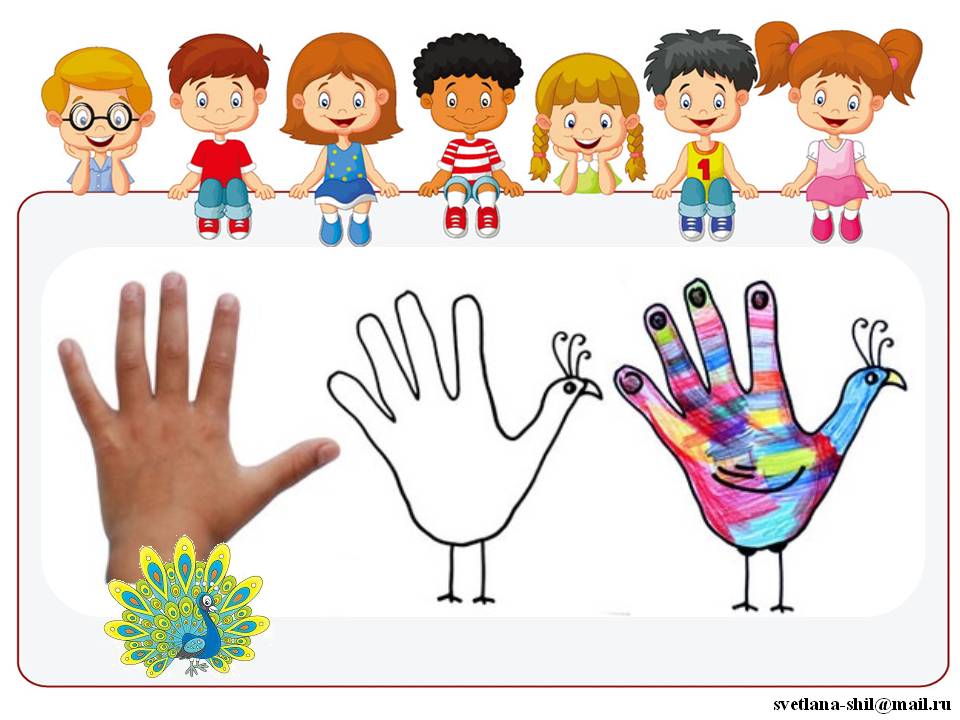 